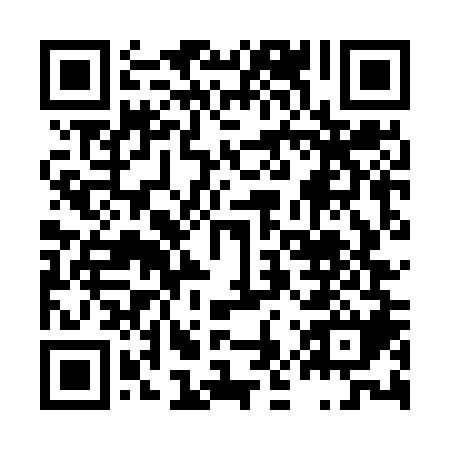 Prayer times for Trindade and Martim Vaz, BrazilWed 1 May 2024 - Fri 31 May 2024High Latitude Method: NonePrayer Calculation Method: Muslim World LeagueAsar Calculation Method: ShafiPrayer times provided by https://www.salahtimes.comDateDayFajrSunriseDhuhrAsrMaghribIsha1Wed3:595:1410:542:104:345:452Thu3:595:1410:542:094:345:453Fri3:595:1510:542:094:335:444Sat4:005:1510:542:084:335:445Sun4:005:1610:542:084:325:436Mon4:005:1610:542:084:325:437Tue4:005:1610:542:074:315:438Wed4:015:1710:542:074:315:429Thu4:015:1710:542:074:305:4210Fri4:015:1710:542:064:305:4111Sat4:025:1810:542:064:295:4112Sun4:025:1810:542:064:295:4113Mon4:025:1910:542:054:285:4114Tue4:025:1910:542:054:285:4015Wed4:035:1910:542:054:285:4016Thu4:035:2010:542:054:275:4017Fri4:035:2010:542:044:275:3918Sat4:045:2110:542:044:275:3919Sun4:045:2110:542:044:265:3920Mon4:045:2210:542:044:265:3921Tue4:055:2210:542:044:265:3922Wed4:055:2210:542:034:265:3823Thu4:055:2310:542:034:255:3824Fri4:065:2310:542:034:255:3825Sat4:065:2410:542:034:255:3826Sun4:065:2410:542:034:255:3827Mon4:075:2410:552:034:255:3828Tue4:075:2510:552:034:245:3829Wed4:075:2510:552:034:245:3830Thu4:075:2610:552:024:245:3831Fri4:085:2610:552:024:245:38